Change Data Capture (CDC) Implementation ProcedurePrerequisites: Make sure SQL Server Agent Service is running in order to get notified of the CDC actionsSteps:Create the Database, if not existsUSE masterGOIF NOT EXISTS(SELECT 1 FROM sys.databases WHERE name = 'TestDb')CREATE DATABASE TestDbGOEnable CDC for the databaseUSE TestDbGOEXEC sys.sp_cdc_enable_dbGONote: If you try to enable CDC for a database, and CDC is already enabled, then you see the following error message - Database 'TestDb' is already enabled for Change Data Capture. Ensure that the correct database context is set, and retry the operation. To report on the databases enabled for Change Data Capture, query the is_cdc_enabled column in the sys.databases catalog view.Once CDC has been enabled for a database, a new column is_cdc_enabled is added to sys.databases table. To check whether the CDC has been enabled for a database:SELECT is_cdc_enabled FROM sys.databases WHERE name = 'TestDb'It should return 1, if enabled; 0 otherwise.Besides this, a new schema named ‘cdc’ and a new user named ‘cdc’ will be created. Also, following tables will be created. (related to CDC). These tables are populated when the first table is enabled for CDC.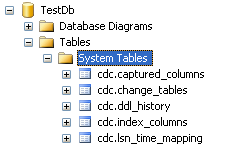 Create a table, if not exists	CREATE TABLE Employee	(	    EmployeeID INTEGER IDENTITY (1,1)	 ,  EmpName    VARCHAR(100)	 ,  EmpCity    VARCHAR(100)CONSTRAINT [PK_Employee_EmployeeID] PRIMARY KEY CLUSTERED (EmployeeID ASC)	)	GOEnable CDC for the table.EXEC sys.sp_cdc_enable_table 	         @source_schema = 'dbo'	      ,  @source_name   = 'Employee',  @role_name     = 'cdc_test' –A new role created, if not exists; and the user 'cdc' has been assigned to this roleThe contents of the abovementioned tables are as below (after enabling CDC for Employee table) –	SELECT * FROM cdc.captured_columns 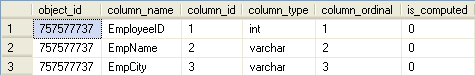 Note (1): If a table is CDC enabled, and If you make any schema changes to the table, you need to disable CDC at the table level and then enable again in order to capture the data changes for the new columnsUSE TestDbGOALTER TABLE Employee ADD EmpSalary moneyGOTo disable CDC on a table - EXEC sys.sp_cdc_disable_table ,  @source_schema = 'dbo',  @source_name = 'Employee',  @capture_instance = 'dbo_Employee' ,  @supports_net_changes = 1  --(or 'all', if you have more than one capture_instance name)If you query the cdc.captured_columns table again, it looks like this: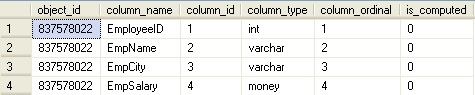 	SELECT * FROM cdc.change_tables 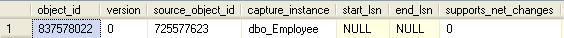 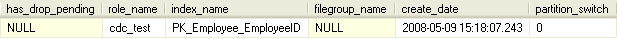 SELECT * FROM cdc.ddl_history (Donot query this table directly, rather use the stored procedure as shown below)EXEC sys.sp_cdc_get_ddl_history @capture_instance = 'dbo_Employee'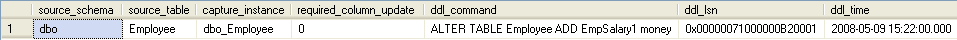 	SELECT * FROM cdc.index_columns 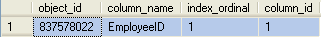 SELECT * FROM cdc.lsn_time_mappingThis table contains all the audit happened for the table, mapping Log Sequence Number (LSN) with the time of transaction	Note (2): When the first table in a database has been enabled for change data capture, two new jobs are created and started by SQL Server Agent, as mentioned below - Job 'cdc.TestDb_capture' started successfully.Job 'cdc.TestDb_cleanup' started successfully.   Note (3): When a table has CDC enabled, a new change table is created which corresponds to the main table. When the name of the change table is not specified at the time the source table is enabled, the table is named as: cdc.capture_instance_CT where capture_instance is the combination of schema name of the source table and the source table name in the format schema_table. (Ex: cdc.dbo_Employee_CT). This table contains all the audit information that happened for the main table.Note (4): When a table has CDC enabled, 2 new fucntions are createdfn_cdc_get_all_changes_ dbo_Employee_CTfn_cdc_get_net_changes _dbo_Employee_CT (Note: this function will be created if @supports_net_changes = 1 while enabling CDC for the table)Testing Change Data Capture:Perfrom some Data Modifications (Inserts, Updates & Deletes) on the main table. You can see that these opetations are entered into the change table automatically.Querying the change data from the change table:DECLARE @begin_time datetimeDECLARE @end_time datetimeDECLARE @from_lsn binary(10)DECLARE @to_lsn binary(10);declare @rowfilter varchar(10)SET @rowfilter = 'all'SET @begin_time = DATEADD(hh,-1,GETDATE()); --going 1 hr backSET @end_time = GETDATE();SELECT @from_lsn = sys.fn_cdc_map_time_to_lsn('smallest greater than or equal', @begin_time);/*possible relational operators: <relational_operator> ::={  largest less than | largest less than or equal | smallest greater than | smallest greater than or equal}*/SELECT @to_lsn = sys.fn_cdc_map_time_to_lsn('largest less than or equal', @end_time);select * from cdc.fn_cdc_get_all_changes_dbo_Employee(@from_lsn,@to_lsn,'all')Known Issue: When you call fn_cdc_get_all_changes_.. for your capture instance and pass an LSN range that is not valid, we see a error message as: ”An insufficient number of arguments were supplied for the procedure or function  cdc.fn_cdc_get_all_changes_ ..”.The issue here is by design and is due to the fact that your lower bound is outside the validity interval for the capture instance. The validity interval of the capture instance is indicated by the start_lsn value in cdc.change_tables. The ‘from LSN’ that you calculate using the datetime is lower than the start_lsn. You need to make sure the LSN's are within the validity interval.The error message is misleading, but it is not possible to raise a meaningful error message as we cannot raise errors from a TVFThis issue has been escalated to Microsoft Connect by somebody & the feedback from MS can be found at the URL: https://connect.microsoft.com/SQLServer/feedback/ViewFeedback.aspx?FeedbackID=333740 The workaround suggested by Microsoft is to make sure that the @from_lsn is greater than or equal to the value specified in the column start_lsn in cdc.change_tables table.-0-